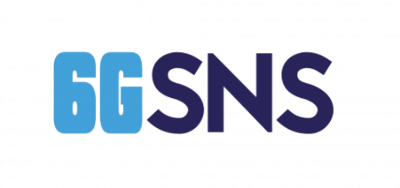 BUDGET REQUESTPlease provide one table for each partner (in case of small consortium).Please provide a justification for the costs related to items 1, 2, 3, and 4.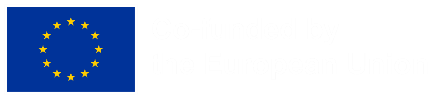 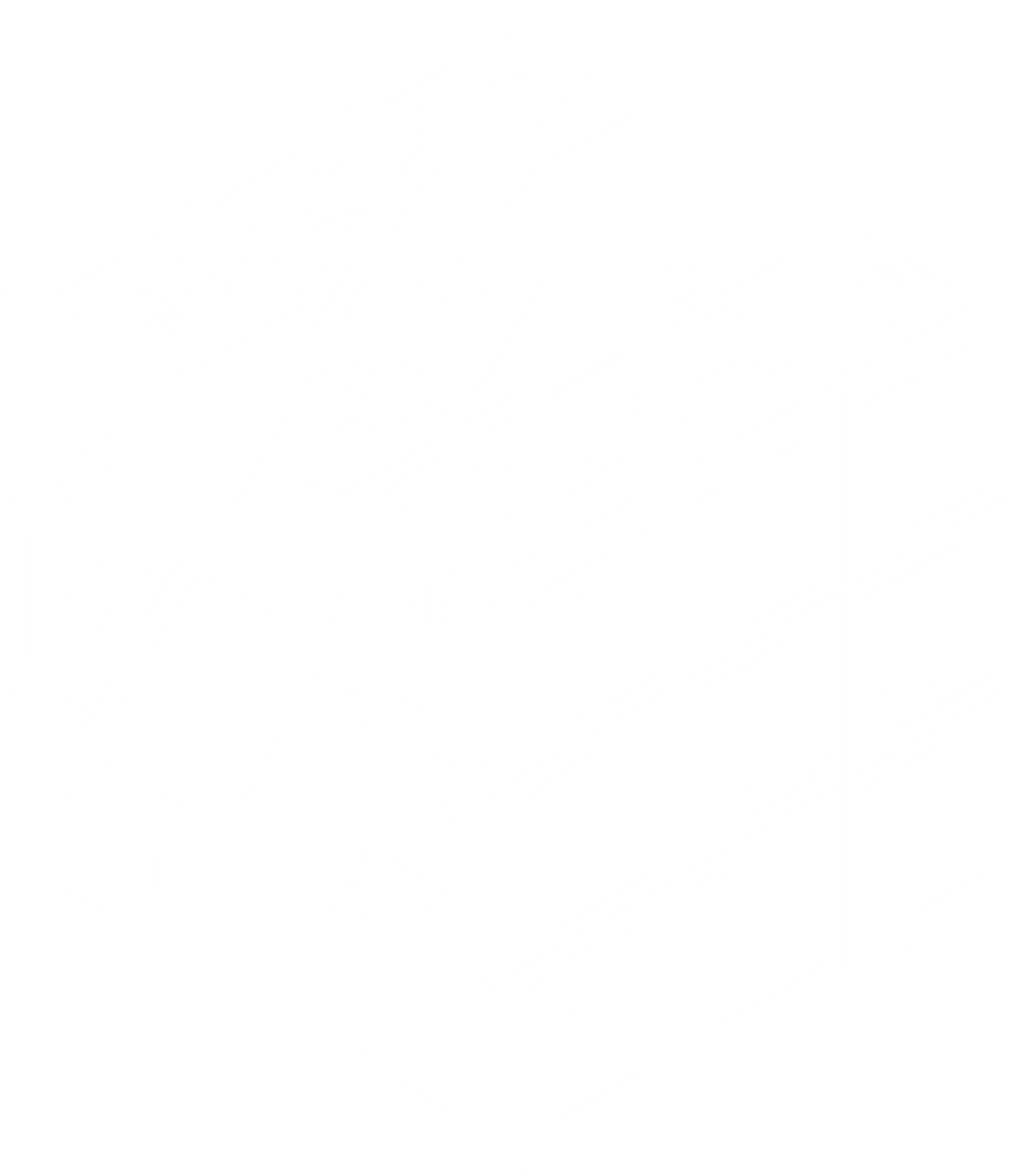 OPEN CALLBUDGET Templatetrialsnet.eu  opencall@trialsnet.euItemPMsCost (€)Personnel costsOther direct costs (travels)Other direct costs (travels)Other direct costs (equipment)Other direct costs (equipment)Other direct costs (other goods and services)Other direct costs (other goods and services)Total direct costs (sum of rows 1, 2, 3, and 4)Total direct costs (sum of rows 1, 2, 3, and 4)Indirect costs (25 % or row 5)Indirect costs (25 % or row 5)Total elegible costs (sum of rows 5 and 6)Total elegible costs (sum of rows 5 and 6)Requested fundingRequested funding